Проект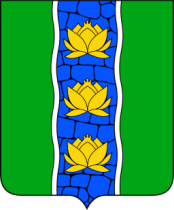 АДМИНИСТРАЦИЯ КУВШИНОВСКОГО РАЙОНАПОСТАНОВЛЕНИЕ00.00.2017 г.                                     г. Кувшиново                                           № О внесении изменений и дополнений в  постановлениеадминистрации Кувшиновского районаот 29.12.2014 № 449 «О муниципальной программе «Развитие сферы транспорта и дорожного хозяйства МО «Кувшиновский район» Тверской области на 2015-2018 годы»Руководствуясь решением Собрания депутатов Кувшиновского района от 28.12.2017 года  № 172 «О внесении дополнений и изменений в решение Собрания депутатов Кувшиновского района от 27.12.2016 года № 121 «О бюджете муниципального образования «Кувшиновский район» на 2017 год и плановый период 2018 и 2019 годов»», Порядком принятия решений о  разработке муниципальных программ, формирования, реализации  и проведения оценки эффективности реализации муниципальных программ, утвержденным постановлением администрации Кувшиновского района от 15.10.2013 № 462, ПОСТАНОВЛЯЮ:1. Внести в постановление администрации Кувшиновского района от 29.12.2014 № 449 «О муниципальной программе «Развитие сферы транспорта и дорожного хозяйства МО «Кувшиновский район» Тверской области на 2015-2018 годы» (в ред. постановления от 22.12.2016 № 510-I, от 25.01.2017 № 16-I, от 24.04.2017 № 137-1, от 25.08.2017 № 283, от 20.10.2017 № 364) следующие изменения:     1) Раздел «Администраторы муниципальной программы» в паспорте муниципальной программы  изложить в новой редакции:     2) Раздел «Объемы и источники финансирования муниципальной программы по годам ее реализации в разрезе подпрограмм» в паспорте муниципальной программы изложить в новой редакции:    3) В разделе 3 «Подпрограммы», подразделе 1 «Подпрограмма 1 «Транспортное обслуживание населения Кувшиновского района», главу 3 «Объем финансовых ресурсов, необходимый для реализации подпрограммы» изложить в новой редакции»:     Общий объем бюджетных ассигнований, выделенных на реализацию подпрограммы 1 «Транспортное обслуживание населения Кувшиновского района», составляет 20460,9 тыс.руб., в том числе средства областного бюджета – 6664,5 тыс.руб.     Объем бюджетных ассигнований, выделенный на реализацию подпрограммы 1 «Транспортное обслуживание населения Кувшиновского района» по годам реализации муниципальной программы в разрезе задач приведен в таблице 1Таблица 1.    4) В разделе 3 «Подпрограммы», подраздел 2 «Подпрограмма 2 «Развитие и сохранность автомобильных дорог Кувшиновского района Тверской области», главу 3 «Объем финансовых ресурсов, необходимый для реализации подпрограммы» изложить в новой редакции:     Общий объем бюджетных ассигнований, выделенных на реализацию подпрограммы 2 «Развитие и сохранность автомобильных дорог Кувшиновского района Тверской области», составляет 39348,4 тыс.руб., в том числе средства областного бюджета – 18695,1 тыс.руб.     Объем бюджетных ассигнований, выделенный на реализацию подпрограммы 2 «Развитие и сохранность автомобильных дорог Кувшиновского района тверской области» по годам реализации муниципальной программы в разрезе задач приведен в таблице 2.Таблица 2.  5) В разделе 3 «Подпрограммы», подраздел 3 «Подпрограмма 3 «Безопасность дорожного движения на территории МО «Кувшиновский район»», главу 3 «Объем финансовых ресурсов, необходимый для реализации подпрограммы» изложить в новой редакции:     Общий объем бюджетных ассигнований, выделенных на реализацию подпрограммы 3 «Безопасность дорожного движения на территории МО «Кувшиновский район», составляет 240,0 тыс.руб.     Объем бюджетных ассигнований, выделенный на реализацию подпрограммы 3 «Безопасность дорожного движения на территории МО «Кувшиновский район» по годам реализации муниципальной программы в разрезе задач приведен в таблице 3.Таблица 3.2. Приложение 1 к муниципальной программе изложить в новой редакции (прилагается)3. Настоящее постановление подлежит размещению на официальном сайте муниципального образования «Кувшиновский район» в информационно-телекоммуникационной сети Интернет.Глава администрации Кувшиновского района                                   М.С. АваевАдминистраторы муниципальной программыОтдел строительства и жилищно-коммунального хозяйстваОбъемы и источники финансирования муниципальной программы по годам ее реализации  в разрезе подпрограммОбщий объем финансирования муниципальной программы – 60049,3 тыс.руб., в том числе средства областного бюджета –  25359,6 тыс.руб.Общий объем финансирования муниципальной программы – 60049,3 тыс.руб., в том числе средства областного бюджета –  25359,6 тыс.руб.Общий объем финансирования муниципальной программы – 60049,3 тыс.руб., в том числе средства областного бюджета –  25359,6 тыс.руб.Общий объем финансирования муниципальной программы – 60049,3 тыс.руб., в том числе средства областного бюджета –  25359,6 тыс.руб.Общий объем финансирования муниципальной программы – 60049,3 тыс.руб., в том числе средства областного бюджета –  25359,6 тыс.руб.Общий объем финансирования муниципальной программы – 60049,3 тыс.руб., в том числе средства областного бюджета –  25359,6 тыс.руб.Объемы и источники финансирования муниципальной программы по годам ее реализации  в разрезе подпрограммНомер подпрограммы2015201620172018ИтогоОбъемы и источники финансирования муниципальной программы по годам ее реализации  в разрезе подпрограммПодпрограмма 1- бюджет МО «Кувшиновский район- областной бюджет3160,11660,11500,07177,44591,62585,86300,43721,72578,73823,03823,020460,913796,46664,5Объемы и источники финансирования муниципальной программы по годам ее реализации  в разрезе подпрограммПодпрограмма 2- бюджет МО «Кувшиновский район- областной бюджет12895,010697,92197,110209,84983,45226,47816,82323,85493,08426,82648,25778,639348,420653,318695,1Объемы и источники финансирования муниципальной программы по годам ее реализации  в разрезе подпрограммПодпрограмма 3-бюджет МО «Кувшиновский ра»он"-областной бюджет60,060,0180,0180,0240,0240,0Объемы и источники финансирования муниципальной программы по годам ее реализации  в разрезе подпрограммИтого, тыс.руб.- бюджет МО «Кувшиновский район- областной бюджет16055,112358,03697,117387,29575,07812,214177,26105,58071,712429,86651,25778,660049,334689,725359,6Годы реализации муниципальной программыОбъем бюджетных ассигнований, выделенный на реализацию подпрограммы 1 «Транспортное обслуживание населения Кувшиновского района», 20460,9 тыс.руб., в том числе средства областного бюджета – 6664,5  тыс.руб.Объем бюджетных ассигнований, выделенный на реализацию подпрограммы 1 «Транспортное обслуживание населения Кувшиновского района», 20460,9 тыс.руб., в том числе средства областного бюджета – 6664,5  тыс.руб.Итого, тыс.руб.Годы реализации муниципальной программыЗадача 1. Повышение качества транспортного обслуживания населения Кувшиновского района»Задача 2. Обеспечение бесперебойной и качественной работы общественного транспорта на территории Кувшиновского районаИтого, тыс.руб.2015 год- бюджет МО «Кувшиновский район- областной бюджет3160,11660,11500,003160,11660,11500,02016 год- бюджет МО «Кувшиновский район- областной бюджет5171,62585,82585,82005,82005,87177,44591,62585,82017 год- бюджет МО «Кувшиновский район- областной бюджет5580,43001,72578,7720,0720,06300,43721,72578,72018 год- бюджет МО «Кувшиновский район- областной бюджет3103,03103,0720,0720,03823,03823,0Итого, тыс.руб.- бюджет МО «Кувшиновский район- областной бюджет17015,110350,66664,53445,83445,820460,913796,46664,5Годы реализации муниципальной программыОбъем бюджетных ассигнований, выделенный на реализацию подпрограммы 2 «Развитие и сохранность автомобильных дорог Кувшиновского района Тверской области», 39348,4 тыс.руб., в том числе средства областного бюджета – 18695,1Объем бюджетных ассигнований, выделенный на реализацию подпрограммы 2 «Развитие и сохранность автомобильных дорог Кувшиновского района Тверской области», 39348,4 тыс.руб., в том числе средства областного бюджета – 18695,1Объем бюджетных ассигнований, выделенный на реализацию подпрограммы 2 «Развитие и сохранность автомобильных дорог Кувшиновского района Тверской области», 39348,4 тыс.руб., в том числе средства областного бюджета – 18695,1Итого, тыс.руб.Годы реализации муниципальной программыЗадача 1. Содержание автомобильных дорог регионального и межмуниципального значения Тверской области 3 класса в Кувшиновском районе»Задача 2. Содержание автомобильных дорог общего пользования местного значенияЗадача 3. Укрепление материально-технической базыИтого, тыс.руб.2015 год- бюджет МО «Кувшиновский район- областной бюджет2197,12197,110697,910697,9012895,010697,92197,12016 год- бюджет МО «Кувшиновский район- областной бюджет5226,45226,44033,44033,4950,0950,010209,84983,45226,42017 год- бюджет МО «Кувшиновский район- областной бюджет5493,05493,02323,82323,807816,82323,85493,02018 год- бюджет МО «Кувшиновский район- областной бюджет5778,65778,62648,22648,208426,82648,25778,6Итого, тыс.руб.- бюджет МО «Кувшиновский район- областной бюджет18695,118695,119703,319703,3950,0950,039348,420653,318695,1Годы реализации муниципальной программыОбъем бюджетных ассигнований, выделенный на реализацию подпрограммы 3 «Безопасность дорожного движения на территории МО «Кувшиновский район»», 240,0 тыс.руб.Объем бюджетных ассигнований, выделенный на реализацию подпрограммы 3 «Безопасность дорожного движения на территории МО «Кувшиновский район»», 240,0 тыс.руб.Итого, тыс.руб.Годы реализации муниципальной программыЗадача 1. Сокращение детского дорожно-транспортного травматизма»Задача 2. Организация безопасного движения транспортных средств и пешеходовИтого, тыс.руб.2015 год- бюджет МО «Кувшиновский район- областной бюджет0002016 год- бюджет МО «Кувшиновский район- областной бюджет0002017 год- бюджет МО «Кувшиновский район- областной бюджет060,060,060,060,02018 год- бюджет МО «Кувшиновский район- областной бюджет0180,0180,0180,0180,0Итого, тыс.руб.- бюджет МО «Кувшиновский район- областной бюджет0240,0240,0240,0240,0